Bestellung bei GZ Telli +41(0)62 824 63 44oder info@gztelli.ch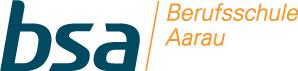                          Wochenmenu MahlzeitendienstMontag13. April OstermontagDienstag14. April Mittwoch15. AprilDonnerstag16. AprilFreitag17. April